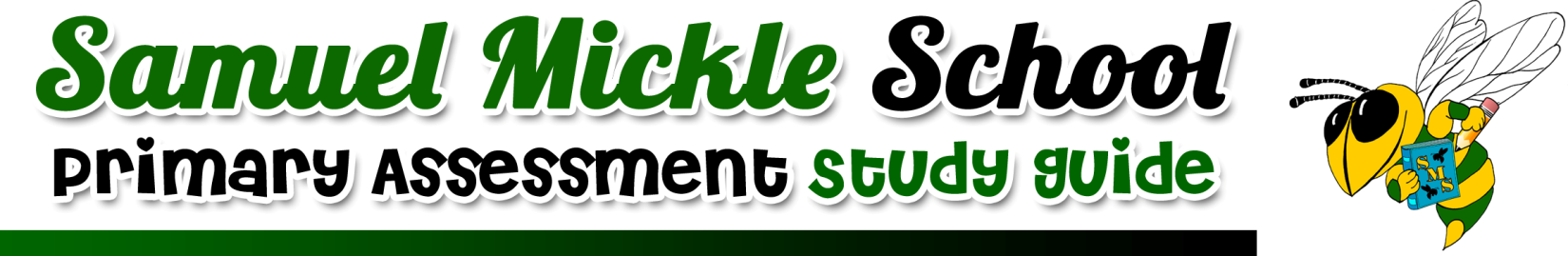 NAME:      SUBJECT: Math Chapter  1SUBJECT: Math Chapter  1TEST DATE: Wednesday, October 6th  TEST DATE: Wednesday, October 6th  IMPORTANT VOCABULARY WE NEED TO APPLY:Place Value-value a digit has by its position in a numberWord Form-writing numbers by using wordsStandard Form-writing numbers by using the digits 0-9Expanded Form- writing numbers by showing the value of each digitComparing-using greater than, less than, or equal to Ordering- placing numbers in increasing or decreasing orderRounding- about how many or how much  
IMPORTANT CONCEPTS/SKILLS WE LEARNED:~Identifying digits in a number to the hundred thousands (both where the number is in a number and what its value is)~Identifying numbers as either odd or even~The three ways to write a number (expanded, standard, and word form)~Comparing and ordering numbers~Rounding to the nearest 10 and 100 MATERIALS WE CAN USE TO STUDY:~Worksheets completed in class~IXL~Think Central MATERIALS WE CAN USE TO STUDY:~Worksheets completed in class~IXL~Think Central HOW WE STUDIED IN CLASS:~ In-class guided instruction~Mid-Chapter quiz~Independent work, small group, games, Prodigy, and IXL-Small group centers HOW WE STUDIED IN CLASS:~ In-class guided instruction~Mid-Chapter quiz~Independent work, small group, games, Prodigy, and IXL-Small group centers Samuel Mickle School Spiral Skills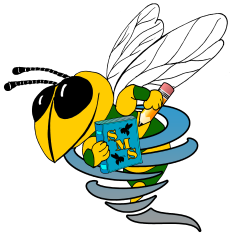 IMPORTANT CONCEPTS AND SKILLS WE WILL CONTINUE TO PRACTICE:Samuel Mickle School Spiral SkillsIMPORTANT CONCEPTS AND SKILLS WE WILL CONTINUE TO PRACTICE:Samuel Mickle School Spiral SkillsIMPORTANT CONCEPTS AND SKILLS WE WILL CONTINUE TO PRACTICE:Samuel Mickle School Spiral SkillsIMPORTANT CONCEPTS AND SKILLS WE WILL CONTINUE TO PRACTICE: